INDICAÇÃO Nº 5245/2018Sugere ao Poder Executivo Municipal os serviços de roçagem e limpeza ou sendo terrenos particular notifique os proprietários a fazer tais serviços, situado na Rua Atibaia, próximo ao nº 85,  bairro São Joaquim, para limpeza e conservação do local. Excelentíssimo Senhor Prefeito Municipal, Nos termos do Art. 108 do Regimento Interno desta Casa de Leis, dirijo-me a Vossa Excelência para sugerir que, por intermédio do Setor competente, os serviços de roçagem e limpeza ou sendo terrenos particular notifique os proprietários a fazer tais serviços, situado na Rua Atibaia, próximo ao nº 85  bairro São Joaquim, para limpeza e conservação do local; Justificativa:Munícipes procuraram por este vereador solicitando a roçagem e limpeza no referido local, uma vez que o local encontra-se com mato alto e muita sujeira, ocasionando o aparecimento de insetos e bichos peçonhentos nas residências próximas ao local.Este é um pedido não somente deste vereador, mas de todos os moradores do bairro que pedem com urgência que o problema seja resolvido o mais rápido possível. Plenário “Dr. Tancredo Neves”, em 22 de novembro de 2.018.JESUS VENDEDOR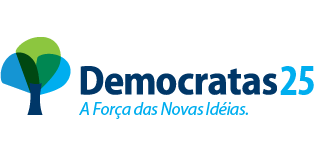 -Vereador / Vice Presidente 